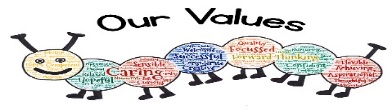 Early Learning Centre Newsletter